`                            Highnam Parish Council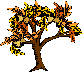        Lassington Oak                                  Highnam ~ Linton ~ Over ~ Lass                       Minutes of a Meeting of Highnam Parish Council                       held in The Old School on Tuesday 14 April 2015  Present: Cllrs: M Heenan, M Welch, M Moir & W Davis  In Attendance: R Hicks (Clerk), and 2 members of the public  Public Forum:  Question was asked about planning application for 6 Wetherleigh Drive-this had been discussed at March meeting and there were no grounds for objection.Q asked whether PC can fill ruts on Maidenhall island-Clerk to action.Comment made regarding potholes and parking by Surgery-Clerk to contact Highways. Q asked whether more daffodil bulbs can be bought- Clerk to action  1.    Apologies for AbsenceCllrs Bennett, Davies & Watkins  2.    Approval of the Minutes of the Meeting held on 10 March 2015            The minutes were received by the Chair and signed as an accurate record.  3.    Members of the Council are invited to declare any interest they may have in the         business set out below            None declared     4.    County Councillor’s ReportIn Cllr Awfords' absence  there was no report  5.    District Councillor’s Report      In Cllr Davies’ absence there was no report  6.    Clerks Report – reported on actions from previous meetingTBC are to see whether trees at top of Oakridge can be trimmedTree stumps on Oakridge have been treated, but will not be removedRuts caused during hedge cutting are to be pressed back in by contractorDog fouling – info has been provided to Cllr Moir and notices put up; more to followPCC brown sign – no feedback yet from Cllr AwfordLetter received from Highways re hatching at B4215/A40 junction dismissing idea  7.     Neighbourhood Development Plan      After discussion Council agreed again that a SEA was not required  8.     Parish Open Space/Right to BidTBC have now responded requiring more information, giving impression that they want to take no action – Clerk to action  9.     Service Villages            No further information10.     Wild Flowers            Work has started in preparing areas; notices put up at sites to inform residents – suggestion made that shape be altered to oval – Clerk to action11.      Conifers – Wetherleigh Drive             Letters have been sent – Clerk to check for action12.       Fun Day Future             Leave until after 2015 Fun Day 13.    Planning Applications No objections14.    Finance   - to approve invoices for payment - approved                         -   to discuss purchase of spraying equipment – agreed to pay for purchase on                             spraying knapsack and chemicals                         -   to discuss cheque signatories – agreed to make all Councillors signatories15. 16.     Residual ItemsHCCT are considering proposal for car park improvements – Clerk to speak to Cllr            Davies for advice on grants from TBC                The meeting closed at 8.05pm                 Next meeting  Date to be announced - 7.30pm in Old School Room                                                                       Signed____________________    Date __________________15/00314/TPOChurch of Holy InnocentsHighnamCrown reduction of 30%(4m)on Oak Tree                           RBS a/c                           RBS a/c Cheque Power Amount10 March 2015GAPTCGAPTC000152£      15.0016 March 2015	Mainstream DigitalMainstream DigitalDD      12£      40.8728 March 2015Admin CostsAdmin CostsS/o      13£    372.4914 April 2015Highnam Cricket ClubHighnam Cricket Club000153      20£    150.0014 April 2015HCCTHCCT000154      19£    288.0014 April 2015Mainstream DigitalMainstream DigitalDD      12£        1.8714 April 2015Perpetua PressPerpetua Press000155      16£    144.0014 April 2015Guy ShanksterGuy Shankster000156        4£    225.25Bank reconciliation March 2015Bank reconciliation March 2015Bank reconciliation March 2015Bank reconciliation March 2015RBS AccountRBS AccountRBS AccountRBS AccountBank Balance at 27 February 2015£42,787.29Payments March 2015£2,551.94Outstanding Cheques£0.00Receipts March 2015£5.55Restricted funds£24,735.29Available Balance  £15,505.61Bank Balance 31 March 2015£40,240.90Restricted funds in RBS a/cProject Reserves£13,269.25Council Reserves£10,000.00NDP Reserves£570.00Fun Day Proceeds£896.04£24,735.29